									С Образец бр. 9До Декан на Филозофскиот факултет - Скопје					     БАРАЊЕза запишување на дополнителни испитиОд ______________________________________________ индекс бр. _________студент на студиската програма __________________________________.	Ве молам да ми овозможите да ги запишан следните дополнителни  предмети:________________________ од студиската програма  ________________________________________________ од студиската програма  _______________________________________________ од студиската програма  ________________________________________________ од студиската програма  ________________________________________________ од студиската програма  ________________________Последниот  испит од студиската програма каде сум запишан-а го положив на ___.___.20_____ година со што ги исполнив условите за полагање на дополнителни предмети од друга студиска програма.Со почит,									          Студент									_________________									Телефон за контакт							               __________________________Прилог: Уверение за положени испитиНапомена: барањето треба да биде таксирано со 50,00 ден. и заверено во архивата на факултетот. Уплатата се врши при запишување на предметите во соодветниот семестар според бројот на ЕКТС-кредитите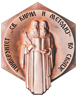 РЕПУБЛИКА СЕВЕРНА МАКЕДОНИЈАУниверзитет „Св. Кирил и Методиј” - СкопјеФилозофски факултет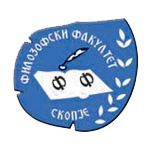 Број:     /  Датум: __ . __.20_____ година С К О П Ј Е